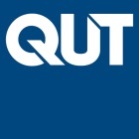 Kellie van Meurs Memorial Scholarship in Creative WritingApplications close 11.59pm, Monday 18 November 2019Kellie van Meurs Memorial Scholarship in Creative WritingApplications close 11.59pm, Monday 18 November 2019Kellie van Meurs Memorial Scholarship in Creative WritingApplications close 11.59pm, Monday 18 November 2019Kellie van Meurs Memorial Scholarship in Creative WritingApplications close 11.59pm, Monday 18 November 2019Kellie van Meurs Memorial Scholarship in Creative WritingApplications close 11.59pm, Monday 18 November 2019Kellie van Meurs Memorial Scholarship in Creative WritingApplications close 11.59pm, Monday 18 November 2019Kellie van Meurs Memorial Scholarship in Creative WritingApplications close 11.59pm, Monday 18 November 2019Kellie van Meurs Memorial Scholarship in Creative WritingApplications close 11.59pm, Monday 18 November 2019Kellie van Meurs Memorial Scholarship in Creative WritingApplications close 11.59pm, Monday 18 November 2019Kellie van Meurs Memorial Scholarship in Creative WritingApplications close 11.59pm, Monday 18 November 2019Kellie van Meurs Memorial Scholarship in Creative WritingApplications close 11.59pm, Monday 18 November 2019Kellie van Meurs Memorial Scholarship in Creative WritingApplications close 11.59pm, Monday 18 November 2019Kellie van Meurs Memorial Scholarship in Creative WritingApplications close 11.59pm, Monday 18 November 2019Kellie van Meurs Memorial Scholarship in Creative WritingApplications close 11.59pm, Monday 18 November 2019PART A – PERSONAL DETAILSPART A – PERSONAL DETAILSPART A – PERSONAL DETAILSPART A – PERSONAL DETAILSPART A – PERSONAL DETAILSPART A – PERSONAL DETAILSPART A – PERSONAL DETAILSPART A – PERSONAL DETAILSPART A – PERSONAL DETAILSPART A – PERSONAL DETAILSPART A – PERSONAL DETAILSPART A – PERSONAL DETAILSPART A – PERSONAL DETAILSPART A – PERSONAL DETAILSPART A – PERSONAL DETAILSPART A – PERSONAL DETAILSFirst name:First name:First name:Last name:Last name:Student No.Student No.Student No.Course code / titleCourse code / titlePostal Address:Postal Address:Postal Address:State:State:State:Post Code:SuburbSuburbMobile:Mobile:Mobile:Home Phone: Male Male Male Female FemaleEmail Address:Email Address:Email Address:DOBPART B – SUPPORTING DOCUMENTSPART B – SUPPORTING DOCUMENTSPART B – SUPPORTING DOCUMENTSPART B – SUPPORTING DOCUMENTSPART B – SUPPORTING DOCUMENTSPART B – SUPPORTING DOCUMENTSPART B – SUPPORTING DOCUMENTSPART B – SUPPORTING DOCUMENTSPART B – SUPPORTING DOCUMENTSPART B – SUPPORTING DOCUMENTSPART B – SUPPORTING DOCUMENTSPART B – SUPPORTING DOCUMENTSPART B – SUPPORTING DOCUMENTSPART B – SUPPORTING DOCUMENTSPART B – SUPPORTING DOCUMENTSPART B – SUPPORTING DOCUMENTSAlong with this application form the following documents are required to submit: Cover letter including a personal statement outlining commitment to the endeavour of Creative WritingA brief outline of financial needCurriculum Vitae or statement of personal attainmentAlong with this application form the following documents are required to submit: Cover letter including a personal statement outlining commitment to the endeavour of Creative WritingA brief outline of financial needCurriculum Vitae or statement of personal attainmentAlong with this application form the following documents are required to submit: Cover letter including a personal statement outlining commitment to the endeavour of Creative WritingA brief outline of financial needCurriculum Vitae or statement of personal attainmentAlong with this application form the following documents are required to submit: Cover letter including a personal statement outlining commitment to the endeavour of Creative WritingA brief outline of financial needCurriculum Vitae or statement of personal attainmentAlong with this application form the following documents are required to submit: Cover letter including a personal statement outlining commitment to the endeavour of Creative WritingA brief outline of financial needCurriculum Vitae or statement of personal attainmentAlong with this application form the following documents are required to submit: Cover letter including a personal statement outlining commitment to the endeavour of Creative WritingA brief outline of financial needCurriculum Vitae or statement of personal attainmentAlong with this application form the following documents are required to submit: Cover letter including a personal statement outlining commitment to the endeavour of Creative WritingA brief outline of financial needCurriculum Vitae or statement of personal attainmentAlong with this application form the following documents are required to submit: Cover letter including a personal statement outlining commitment to the endeavour of Creative WritingA brief outline of financial needCurriculum Vitae or statement of personal attainmentAlong with this application form the following documents are required to submit: Cover letter including a personal statement outlining commitment to the endeavour of Creative WritingA brief outline of financial needCurriculum Vitae or statement of personal attainmentAlong with this application form the following documents are required to submit: Cover letter including a personal statement outlining commitment to the endeavour of Creative WritingA brief outline of financial needCurriculum Vitae or statement of personal attainmentAlong with this application form the following documents are required to submit: Cover letter including a personal statement outlining commitment to the endeavour of Creative WritingA brief outline of financial needCurriculum Vitae or statement of personal attainmentAlong with this application form the following documents are required to submit: Cover letter including a personal statement outlining commitment to the endeavour of Creative WritingA brief outline of financial needCurriculum Vitae or statement of personal attainmentAlong with this application form the following documents are required to submit: Cover letter including a personal statement outlining commitment to the endeavour of Creative WritingA brief outline of financial needCurriculum Vitae or statement of personal attainmentAlong with this application form the following documents are required to submit: Cover letter including a personal statement outlining commitment to the endeavour of Creative WritingA brief outline of financial needCurriculum Vitae or statement of personal attainmentAlong with this application form the following documents are required to submit: Cover letter including a personal statement outlining commitment to the endeavour of Creative WritingA brief outline of financial needCurriculum Vitae or statement of personal attainmentAlong with this application form the following documents are required to submit: Cover letter including a personal statement outlining commitment to the endeavour of Creative WritingA brief outline of financial needCurriculum Vitae or statement of personal attainmentPART C  - APPLICANT DECLARATIONPART C  - APPLICANT DECLARATIONPART C  - APPLICANT DECLARATIONPART C  - APPLICANT DECLARATIONPART C  - APPLICANT DECLARATIONPART C  - APPLICANT DECLARATIONPART C  - APPLICANT DECLARATIONPART C  - APPLICANT DECLARATIONPART C  - APPLICANT DECLARATIONPART C  - APPLICANT DECLARATIONPART C  - APPLICANT DECLARATIONPART C  - APPLICANT DECLARATIONPART C  - APPLICANT DECLARATIONPART C  - APPLICANT DECLARATIONPART C  - APPLICANT DECLARATIONPART C  - APPLICANT DECLARATIONBy submitting this application you declare that:to the best of your knowledge the information supplied herein is correct and complete; you acknowledge that the submission of incorrect or incomplete information may result in non-award of or cancellation of your scholarship at any stage;you authorise the University to obtain further information with respect to your application and, if necessary, provide information to education institutions and admission centres;you are aware QUT's Privacy Statementyou are aware that this scholarship is governed by the attached terms and conditions.By submitting this application you declare that:to the best of your knowledge the information supplied herein is correct and complete; you acknowledge that the submission of incorrect or incomplete information may result in non-award of or cancellation of your scholarship at any stage;you authorise the University to obtain further information with respect to your application and, if necessary, provide information to education institutions and admission centres;you are aware QUT's Privacy Statementyou are aware that this scholarship is governed by the attached terms and conditions.By submitting this application you declare that:to the best of your knowledge the information supplied herein is correct and complete; you acknowledge that the submission of incorrect or incomplete information may result in non-award of or cancellation of your scholarship at any stage;you authorise the University to obtain further information with respect to your application and, if necessary, provide information to education institutions and admission centres;you are aware QUT's Privacy Statementyou are aware that this scholarship is governed by the attached terms and conditions.By submitting this application you declare that:to the best of your knowledge the information supplied herein is correct and complete; you acknowledge that the submission of incorrect or incomplete information may result in non-award of or cancellation of your scholarship at any stage;you authorise the University to obtain further information with respect to your application and, if necessary, provide information to education institutions and admission centres;you are aware QUT's Privacy Statementyou are aware that this scholarship is governed by the attached terms and conditions.By submitting this application you declare that:to the best of your knowledge the information supplied herein is correct and complete; you acknowledge that the submission of incorrect or incomplete information may result in non-award of or cancellation of your scholarship at any stage;you authorise the University to obtain further information with respect to your application and, if necessary, provide information to education institutions and admission centres;you are aware QUT's Privacy Statementyou are aware that this scholarship is governed by the attached terms and conditions.By submitting this application you declare that:to the best of your knowledge the information supplied herein is correct and complete; you acknowledge that the submission of incorrect or incomplete information may result in non-award of or cancellation of your scholarship at any stage;you authorise the University to obtain further information with respect to your application and, if necessary, provide information to education institutions and admission centres;you are aware QUT's Privacy Statementyou are aware that this scholarship is governed by the attached terms and conditions.By submitting this application you declare that:to the best of your knowledge the information supplied herein is correct and complete; you acknowledge that the submission of incorrect or incomplete information may result in non-award of or cancellation of your scholarship at any stage;you authorise the University to obtain further information with respect to your application and, if necessary, provide information to education institutions and admission centres;you are aware QUT's Privacy Statementyou are aware that this scholarship is governed by the attached terms and conditions.By submitting this application you declare that:to the best of your knowledge the information supplied herein is correct and complete; you acknowledge that the submission of incorrect or incomplete information may result in non-award of or cancellation of your scholarship at any stage;you authorise the University to obtain further information with respect to your application and, if necessary, provide information to education institutions and admission centres;you are aware QUT's Privacy Statementyou are aware that this scholarship is governed by the attached terms and conditions.By submitting this application you declare that:to the best of your knowledge the information supplied herein is correct and complete; you acknowledge that the submission of incorrect or incomplete information may result in non-award of or cancellation of your scholarship at any stage;you authorise the University to obtain further information with respect to your application and, if necessary, provide information to education institutions and admission centres;you are aware QUT's Privacy Statementyou are aware that this scholarship is governed by the attached terms and conditions.By submitting this application you declare that:to the best of your knowledge the information supplied herein is correct and complete; you acknowledge that the submission of incorrect or incomplete information may result in non-award of or cancellation of your scholarship at any stage;you authorise the University to obtain further information with respect to your application and, if necessary, provide information to education institutions and admission centres;you are aware QUT's Privacy Statementyou are aware that this scholarship is governed by the attached terms and conditions.By submitting this application you declare that:to the best of your knowledge the information supplied herein is correct and complete; you acknowledge that the submission of incorrect or incomplete information may result in non-award of or cancellation of your scholarship at any stage;you authorise the University to obtain further information with respect to your application and, if necessary, provide information to education institutions and admission centres;you are aware QUT's Privacy Statementyou are aware that this scholarship is governed by the attached terms and conditions.By submitting this application you declare that:to the best of your knowledge the information supplied herein is correct and complete; you acknowledge that the submission of incorrect or incomplete information may result in non-award of or cancellation of your scholarship at any stage;you authorise the University to obtain further information with respect to your application and, if necessary, provide information to education institutions and admission centres;you are aware QUT's Privacy Statementyou are aware that this scholarship is governed by the attached terms and conditions.By submitting this application you declare that:to the best of your knowledge the information supplied herein is correct and complete; you acknowledge that the submission of incorrect or incomplete information may result in non-award of or cancellation of your scholarship at any stage;you authorise the University to obtain further information with respect to your application and, if necessary, provide information to education institutions and admission centres;you are aware QUT's Privacy Statementyou are aware that this scholarship is governed by the attached terms and conditions.By submitting this application you declare that:to the best of your knowledge the information supplied herein is correct and complete; you acknowledge that the submission of incorrect or incomplete information may result in non-award of or cancellation of your scholarship at any stage;you authorise the University to obtain further information with respect to your application and, if necessary, provide information to education institutions and admission centres;you are aware QUT's Privacy Statementyou are aware that this scholarship is governed by the attached terms and conditions.By submitting this application you declare that:to the best of your knowledge the information supplied herein is correct and complete; you acknowledge that the submission of incorrect or incomplete information may result in non-award of or cancellation of your scholarship at any stage;you authorise the University to obtain further information with respect to your application and, if necessary, provide information to education institutions and admission centres;you are aware QUT's Privacy Statementyou are aware that this scholarship is governed by the attached terms and conditions.By submitting this application you declare that:to the best of your knowledge the information supplied herein is correct and complete; you acknowledge that the submission of incorrect or incomplete information may result in non-award of or cancellation of your scholarship at any stage;you authorise the University to obtain further information with respect to your application and, if necessary, provide information to education institutions and admission centres;you are aware QUT's Privacy Statementyou are aware that this scholarship is governed by the attached terms and conditions.	   I certify that the information I have provided is true and correct. 	   I certify that the information I have provided is true and correct. 	   I certify that the information I have provided is true and correct. 	   I certify that the information I have provided is true and correct. 	   I certify that the information I have provided is true and correct. 	   I certify that the information I have provided is true and correct. 	   I certify that the information I have provided is true and correct. 	   I certify that the information I have provided is true and correct. 	   I certify that the information I have provided is true and correct. 	   I certify that the information I have provided is true and correct. 	   I certify that the information I have provided is true and correct. 	   I certify that the information I have provided is true and correct. 	   I certify that the information I have provided is true and correct. 	   I certify that the information I have provided is true and correct. 	   I certify that the information I have provided is true and correct. 	   I certify that the information I have provided is true and correct. Signature:Date: Submit your application to: ci.scholarships@qut.edu.au More Information: Creative Industries Faculty     Phone: 07 3138 3800     Email: ci.scholarships@qut.edu.auWeb: https://www.qut.edu.au/study/fees-and-scholarships/scholarships-and-prizes/kellie-van-meurs-memorial-scholarship-in-creative-writing Submit your application to: ci.scholarships@qut.edu.au More Information: Creative Industries Faculty     Phone: 07 3138 3800     Email: ci.scholarships@qut.edu.auWeb: https://www.qut.edu.au/study/fees-and-scholarships/scholarships-and-prizes/kellie-van-meurs-memorial-scholarship-in-creative-writing Submit your application to: ci.scholarships@qut.edu.au More Information: Creative Industries Faculty     Phone: 07 3138 3800     Email: ci.scholarships@qut.edu.auWeb: https://www.qut.edu.au/study/fees-and-scholarships/scholarships-and-prizes/kellie-van-meurs-memorial-scholarship-in-creative-writing Submit your application to: ci.scholarships@qut.edu.au More Information: Creative Industries Faculty     Phone: 07 3138 3800     Email: ci.scholarships@qut.edu.auWeb: https://www.qut.edu.au/study/fees-and-scholarships/scholarships-and-prizes/kellie-van-meurs-memorial-scholarship-in-creative-writing Submit your application to: ci.scholarships@qut.edu.au More Information: Creative Industries Faculty     Phone: 07 3138 3800     Email: ci.scholarships@qut.edu.auWeb: https://www.qut.edu.au/study/fees-and-scholarships/scholarships-and-prizes/kellie-van-meurs-memorial-scholarship-in-creative-writing Submit your application to: ci.scholarships@qut.edu.au More Information: Creative Industries Faculty     Phone: 07 3138 3800     Email: ci.scholarships@qut.edu.auWeb: https://www.qut.edu.au/study/fees-and-scholarships/scholarships-and-prizes/kellie-van-meurs-memorial-scholarship-in-creative-writing Submit your application to: ci.scholarships@qut.edu.au More Information: Creative Industries Faculty     Phone: 07 3138 3800     Email: ci.scholarships@qut.edu.auWeb: https://www.qut.edu.au/study/fees-and-scholarships/scholarships-and-prizes/kellie-van-meurs-memorial-scholarship-in-creative-writing Submit your application to: ci.scholarships@qut.edu.au More Information: Creative Industries Faculty     Phone: 07 3138 3800     Email: ci.scholarships@qut.edu.auWeb: https://www.qut.edu.au/study/fees-and-scholarships/scholarships-and-prizes/kellie-van-meurs-memorial-scholarship-in-creative-writing Submit your application to: ci.scholarships@qut.edu.au More Information: Creative Industries Faculty     Phone: 07 3138 3800     Email: ci.scholarships@qut.edu.auWeb: https://www.qut.edu.au/study/fees-and-scholarships/scholarships-and-prizes/kellie-van-meurs-memorial-scholarship-in-creative-writing Submit your application to: ci.scholarships@qut.edu.au More Information: Creative Industries Faculty     Phone: 07 3138 3800     Email: ci.scholarships@qut.edu.auWeb: https://www.qut.edu.au/study/fees-and-scholarships/scholarships-and-prizes/kellie-van-meurs-memorial-scholarship-in-creative-writing Submit your application to: ci.scholarships@qut.edu.au More Information: Creative Industries Faculty     Phone: 07 3138 3800     Email: ci.scholarships@qut.edu.auWeb: https://www.qut.edu.au/study/fees-and-scholarships/scholarships-and-prizes/kellie-van-meurs-memorial-scholarship-in-creative-writing Submit your application to: ci.scholarships@qut.edu.au More Information: Creative Industries Faculty     Phone: 07 3138 3800     Email: ci.scholarships@qut.edu.auWeb: https://www.qut.edu.au/study/fees-and-scholarships/scholarships-and-prizes/kellie-van-meurs-memorial-scholarship-in-creative-writing Submit your application to: ci.scholarships@qut.edu.au More Information: Creative Industries Faculty     Phone: 07 3138 3800     Email: ci.scholarships@qut.edu.auWeb: https://www.qut.edu.au/study/fees-and-scholarships/scholarships-and-prizes/kellie-van-meurs-memorial-scholarship-in-creative-writing Submit your application to: ci.scholarships@qut.edu.au More Information: Creative Industries Faculty     Phone: 07 3138 3800     Email: ci.scholarships@qut.edu.auWeb: https://www.qut.edu.au/study/fees-and-scholarships/scholarships-and-prizes/kellie-van-meurs-memorial-scholarship-in-creative-writing Submit your application to: ci.scholarships@qut.edu.au More Information: Creative Industries Faculty     Phone: 07 3138 3800     Email: ci.scholarships@qut.edu.auWeb: https://www.qut.edu.au/study/fees-and-scholarships/scholarships-and-prizes/kellie-van-meurs-memorial-scholarship-in-creative-writing Submit your application to: ci.scholarships@qut.edu.au More Information: Creative Industries Faculty     Phone: 07 3138 3800     Email: ci.scholarships@qut.edu.auWeb: https://www.qut.edu.au/study/fees-and-scholarships/scholarships-and-prizes/kellie-van-meurs-memorial-scholarship-in-creative-writing 